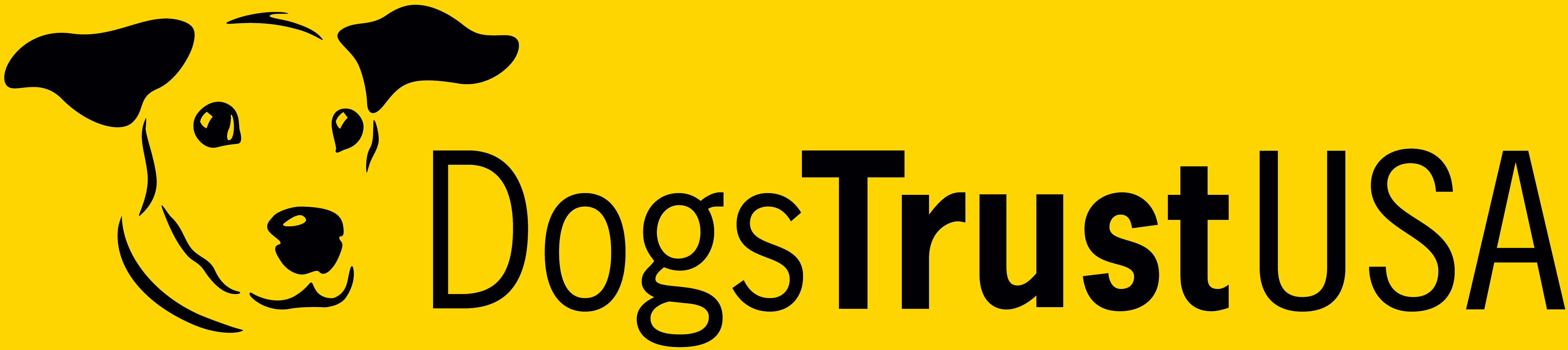 Grant Application formPlease complete all parts of the form. Only typed, electronic applications will be accepted for consideration.Dogs Trust USA may contact the applicant for further clarification regarding information contained on the form or to provide additional information or photographs.Summary of Application (Please copy information you provided on the standard form)Summary of Application (Please copy information you provided on the standard form)1. Reference NumberPlease leave blank – this will be completed by Dogs Trust USA 2. Date of application3. Name of organization4. Name and contact details of person making the application.5. Project TitleQuestions for Rehoming Center/Shelter ProjectsCurrent Rehoming Center/Shelter CapacityWhat is the maximum capacity for dogs you can house at your shelter?How are the dogs housed at your shelter?How many kennels do you have at the shelter?Do you place any restrictions as an organization on the number of dogs you can rescue and house at your shelter each year?Do you receive dogs from any other shelters?How many dogs are currently under your care?Are any of the dogs at your organization permanent residents?Do you own the land where your shelter is located? Expand as necessaryRehomingCan you please send us the following figures for your shelter for each of the last 3 years: number of dogs rehomed and number of dogs transferred to other shelters?What is the average length of stay for dogs at your shelter before being rehomed? How are dogs assessed before being put into your adoption program? Can you provide more information, please?Expand as necessaryProjected RehomingHow many dogs/additional dogs do you anticipate you will help with this project?What would you do if you had a dog which was not suitable or able to adapt to living in a home environment?Will you transfer dogs to other shelters? If so, how many dogs do you think you will transfer to other shelters?Expand as necessaryIntakeWhat are your intake figures for dogs for each of the last 3 years? Do you receive dogs from other shelters? How many dogs have you received per year from other shelters over the last 3 years?How many dogs which were rehomed were later returned to the shelter? Can you provide those figures for each of the last 3 years?What is your intake policy? What are your intake procedures for a new dog arriving at the shelter?How are dogs assessed when they first arrive?Are there any situations where you would not take a dog into your shelter?Expand as necessaryManagement of ShelterDo you have Standard Operating Procedures (SOP’s) for the shelter?How many dog deaths did you have at your shelter per year over the last 3 years? How many of those dogs were euthanized?What is your euthanasia policy?If you have a vet clinic; do you offer any humane euthanasia services at your shelter to pet owners who request it? If so, can you send us these figures for the past three years and clarify under what circumstances you would turn down a request.How do dogs spend their days at the shelter? Can you describe a typical day and what this involves?  Do you ever experience dog fights?How often are dogs walked or exercised at the shelter?Do you provide any environmental enrichment to the dogs at your shelter?How do you decide on how to place which dogs in which kennels?How many staff and volunteers do you have at your shelter? On a typical day, how many staff/volunteers work directly with the dogs at your shelter and are involved in their daily care? Expand as necessaryDisease TestingWhat disease testing protocols do you have in place for dogs which you rehome or foster?Expand as necessaryFosteringHow many foster carers and volunteers do you have helping you with this program?How many adult dogs and puppies does each foster carer take care of at a time?What costs do you cover when placing dogs in foster homes? How long do dogs normally remain in a foster home? What are the procedures if a dog does not settle in a foster home? How many dogs or additional dogs will this new project help to be placed in foster homes?Do you carry out any pre-foster and post-foster checks? Is so, what do these involve?Please provide any further relevant information on your current or proposed foster programExpand as necessaryAdoptionDo/Will adopters pay a fee to adopt a dog?Do you carry out any pre- and post-adoption checks? If so, what do these involve?Can you provide details of any unsuccessful adoptions? What are the reasons? How do you deal with these situations?  Can you please describe the whole adoption process?   Expand as necessaryOther informationPlease feel free to provide any other information relevant to your project you feel might be useful for us to know.